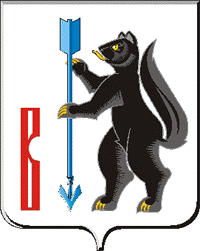 АДМИНИСТРАЦИЯГОРОДСКОГО ОКРУГА ВЕРХОТУРСКИЙП О С Т А Н О В Л Е Н И Еот 19.12.2017г. № 977г. ВерхотурьеО проведении Верхотурской Рождественской ярмарки           В  соответствии  с  Федеральным законом от 06 октября 2003 года № 131-ФЗ «Об общих принципах организации местного самоуправления в Российской Федерации», подпрограммы 5 «Организация и координация туристической деятельности в городском округе Верхотурский», муниципальной программы городского  округа  Верхотурский «Развитие  культуры в городском округе Верхотурский  до 2020 года», утвержденной постановление Администрации городского округа от 11.11.2013г. №998, в  целях поддержки устойчивого развития городского округа Верхотурский, формирования нового социально-экономического пространства,  благоприятного  имиджа городского округа и привлечения туристов, руководствуясь  Уставом городского округа Верхотурский, ПОСТАНОВЛЯЮ:1.Провести  Верхотурскую Рождественскую ярмарку 8 января 2018 года с 12:00 до 15:00 часов на городской площади г. Верхотурья.2.Начальнику Управления культуры, туризма и молодежной политики Администрации  городского округа Верхотурский Гайнановой Н.А. обеспечить выполнение программы праздничных мероприятий Верхотурской Рождественской ярмарки (прилагается).3.Комитету экономики и планирования Администрации городского округа Верхотурский (Нарсеева Е.Н.) организовать 8 января 2018 года работу объектов общественного питания в месте проведения Верхотурской Рождественской ярмарки на городской площади с 12:00 до 15:00 часов.4. Рекомендовать Территориальному отраслевому исполнительному органу государственной власти Свердловской области - Верхотурское управление  агропромышленного комплекса и продовольствия Министерства агропромышленного комплекса и продовольствия Свердловской области (Таранов В.Н.) оказать содействие в участии в Рождественской ярмарке сельхозпроизводителей, граждан, ведущих крестьянско-фермерские и  личные подсобные хозяйства, занимающихся садоводством, огородничеством и животноводством, обеспечить место торговли столами.5. Рекомендовать Отделу полиции № 33 (дислокация г.Верхотурье) Межмуниципального отдела Министерства внутренних дел России «Новолялинский» (Дружинин В.А.) принять необходимые меры по обеспечению безопасности населения и охране общественного порядка в месте проведения Верхотурской Рождественской ярмарки, ограничению движения автотранспорта в центральной части города Верхотурья (ул. Карла Маркса, перекресток улиц Карла Маркса и  Ершова), с 11:00 до 16:00 часов.6. Отделу по делам гражданской обороны  и чрезвычайным ситуациям Администрации  городского  округа Верхотурский (Терехов С.И.) совместно с Отделом надзорной деятельности городского  округа Верхотурский (Бармин В.А.), Отделом полиции № 33 Межмуниципального отдела МВД России «Новолялинский» (Дружинин В.А.), проверить места проведения праздничных мероприятий на предмет антитеррористической защищенности.7. Рекомендовать директору Государственного  казенного  учреждения культуры  Свердловской области  «Верхотурский государственный  историко-архитектурный музей-заповедник» (Новиченков Н.Н.) принять участие в Верхотурской Рождественской ярмарке.8. Управлению образования Администрации городского округа Верхотурский (Храмцов А.В.) обеспечить участие общеобразовательных учреждений  и  Муниципального бюджетного учреждения дополнительного образования «Центр детского творчества» в Верхотурской Рождественской ярмарке, организовать выставку-продажу рождественских сувениров. 9. Верхотурскому Муниципальному  унитарному предприятию «Транспорт» (Гребенев С.А.)  организовать дополнительный рейс  08 января 2018  года в 11:30 часов  с  центральной  остановки по автобусному маршруту «г.Верхотурье – Актай».10. Рекомендовать Федеральному казенному учреждению ИК-53  ГУФСИН  МЮ  России по Свердловской области (Некрасов С.Л.) принять участие в Верхотурской Рождественской ярмарке, представив изделия учреждения на продажу;11.Территориальным  управлениям Администрации городского округа Верхотурский оказать содействие жителям сел в участии в Верхотурской Рождественской ярмарке. 12. Муниципальному казенному учреждению «Служба заказчика» городского округа Верхотурский (Сидоров В.Н.) организовать санитарную очистку городской площади во время и после проведения массовых мероприятий, своевременный вывоз мусора.13. Опубликовать настоящее постановление в информационном бюллетене «Верхотурская неделя» и разместить на официальном сайте городского округа Верхотурский.14. Контроль исполнения настоящего постановления оставляю за собой.Главагородского  округа  Верхотурский                                                  А.Г. Лиханов